بسمه تعالیمعاون محترم آموزشی دانشکدهباسلام واحترامرساله اينجانب …………………. دانشجوي دكتري تخصصي پرستاري  به شماره دانشجویی  …………..              با عنوان: براي ارائه به اساتيد داور جهت بررسي آماده مي باشد.                                                  تاریخ و امضاء دانشجو:                                                                                                                      	شماره تلفن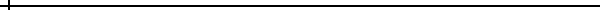 این قسمت توسط کارشناسان تحصیلات تکمیلی تایید می گردد : (الزامی)تعداد نیمسال گذارنده:                        تعدادفرصت اضافی اعطاشده:                          تعداد واحد موظفی     مرخصی ،ماموریت ارائه داده                          شهریه سنوات اضافی پرداخت نموده	تایید مقالهكارشناس مسئول تحصيلات تكميلي:			كارشناس تحصيلات تكميلي:این قسمت با توجه به ناظرین پیش دفاع توسط کارشناس تحصیلات تکمیلی  تایید می شود.نماینده منتخب شورا ی دانشگاه جهت دفاع نهایی .........................                         امضاء معاون آموزشی دانشكدهكد مدرك و شماره بازنگري: AE-FR-007/01اظهار آمادگي جهت دفاع نهايي از رساله دكتري و تعیین نماینده دانشگاه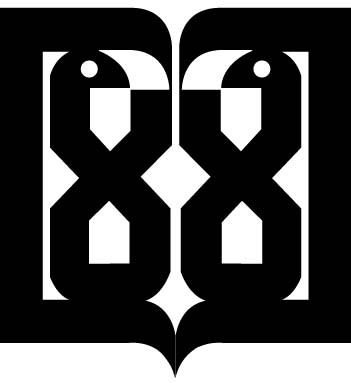 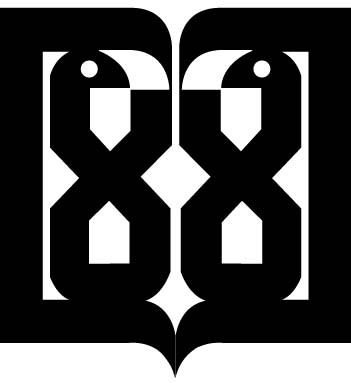 تایید استاداننام و نام خانوادگیمرتبه علمیمحل خدمتامضاءاستاد راهنمای اولاستاد راهنمای دوماستاد مشاوراستاد مشاوراستاد مشاور آمارناظریننام و نام خانوادگیمرتبه علمیمحل خدمتناظر داخلی ناظر داخلیناظر خارجیناظر خارجی 